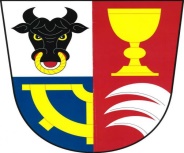 OBEC DVAKAČOVICEDvakačovice 43538 62 Hrochův TýnecČíslo účtu: 	6128-531/0100 KB ChrudimIČO: 00484466 		DIČ: CZ00484466SBĚR NEBEZPEČNÉHO ODPADU								Sběr nebezpečného odpadu se v naší obci uskuteční ve středu dne 9. 5. 2018 od 16:00 hod.od 16:00 hod. u obecního úřaduod 16:30 hod. dole na trávníkuVe Dvakačovicích dne 13. 4. 2018Josef Ujec- starosta obce